云阳县青龙街道办事处关于开展2023年度“119”消防宣传月活动的通  知青龙街办发〔2023〕94号机关各办公室（站、所、大队、中心），各村（社区）：今年11月9日是第32个全国消防日，为营造全社会“关注消防、学习消防、参与消防”的浓厚氛围，进一步提升全民消防安全素质和社会抵御灾害事故能力，确保辖区消防安全形势持续稳定。按照市、县统一部署，结合街道工作实际，决定开展“119”消防宣传月系列活动，现将有关事项通知如下：一、活动时间2023年11月1日至11月30日。二、活动主题预防为主，生命至上。三、活动内容（一）举办“119”消防宣传月主题活动。在辖区内，通过举行集中消防宣传培训会、设立固定消防宣传点、组织疏散逃生演练等方式，开展1次消防主题宣传活动。（二）强化层级消防宣传教育培训工作。各村（社区）在11月20日前，组织辖区内“九小场所”、高层住宅建筑、“老弱病残”独居群体，大力宣传“文明用火、安全用电、家庭防火、逃生自救”等消防安全常识，提升重点对象火灾防范意识。各村（社区）要广泛发动本辖区群众和社会单位注册使用“全民消防安全学习云平台”。11月底前，各村（社区）注册学习人数不应低于本辖区常住人口的10%，社会单位应全数注册学习，人均学习积分不低于3000分。（三）发动公众积极参与消防安全体验。活动期间，各村（社区）要组织志愿群众和网格员，按照《云阳县人民政府关于进一步加强基层消防治理工作的意见》（云阳府发〔2023〕21号）精神，以“119”消防宣传月主题活动为重点，深入企业、农村、社区、学校、家庭，开展消防宣传“五进”工作（“五进”宣传工作开展频次应不少于10次），“面对面”讲解消防安全常识，发动公众参与消防安全体验“四个一”活动（即：通过走一次疏散通道，了解生活、工作环境中疏散通道的位置；熟悉一次消防器材，掌握身边的灭火器、消火栓、手动报警器等消防器材的使用方法；排查一次家庭火灾隐患，检查用火、用电、用油、用气等，及时整改、消除隐患；参观一次消防科普教育基地，体验、学习消防安全知识和逃生自救技能），构建“全民消防、人人参与”的良好氛围和宣传格局。（四）营造浓厚的宣传氛围。1．拓展宣传途径。各村（社区）要充分利用微信群发布消防安全提示信息，通过召开消防宣传院坝会、社区“小喇叭”、农村“大喇叭”播放消防安全提示语音等方式，广泛宣传安全用火用电常识。2．广泛提示宣传。各村（社区）要在本辖区张贴至少2幅消防宣传横幅标语；根据《关于印发云阳县2023年消防工作要点的通知》（云阳消安发〔2023〕2号）要求开展“消防主题刷墙行动”，要在休闲广场、老旧居民区等人员集中区域，至少打造2面消防宣传知识墙；要发动社区和居民住宅小区物业服务企业，在每个社区宣传栏、住宅小区宣传栏和楼栋出入口张贴消防宣传海报。四、工作要求（一）高度重视，周密部署。各村（社区）是本辖区消防宣传工作责任主体，相关工作人员要各司其职、各负其责，序时有效推进各项宣传工作落实，切实做好本辖区消防宣传教育工作。（二）精心组织，创新方式。各村（社区）要在继承传统宣传方式的基础上，多途径、多维度丰富消防宣传手段，持续拓展消防宣传覆盖面；要采取群众喜闻乐见的方式，贴近群众、贴近生活、贴近实际，切实保障消防宣传质效，有效提升群众消防安全知晓率和社会抗御火灾的整体水平。（三）灵通信息，加强督导。活动期间，各村（社区）于每周五18时前将活动开展情况及相关图片、视频等工作佐证资料报送至街道办事处应急办杨雯婷（邮箱：997490402@qq.com）。附件：1．宣传物料设计稿2．消防宣传横幅警示标语3．村镇“大喇叭”消防警示语云阳县青龙街道办事处                               2023年11月16日（此件公开发布）附件1宣传物料设计稿相关宣传物料设计稿请登录百度网盘下载，下载链接如下：https://pan.baidu.com/s/1nrb8fc4GVu4-pxJbnD9kTw，提取码：dtpy。示例：一、宣传标语1．熄灭危险的火，点亮生命的灯。（医院养老机构）2．一时放纵带来百年孤独，半点星火毁掉万卷图书。（学校）3．电动车入户，将“作茧自缚”；电瓶家中充，恐“火烧连营”。（电动自行车）二、宣传提示1．请勿将纸箱、旧家具之类的杂物堆放在楼道或逃生通道中，以免影响特殊情况下的人员逃生。（高层建筑防火类）2．公共娱乐场所应当建立全员防火安全责任制度，定期开展消防安全培训，全体员工都应当熟知必要的消防安全知识，会报火警，会使用灭火器材，会组织人员疏散。（公共娱乐场所）3．不携带火柴、打火机等火种进校园、进教室，更不要携带汽油、烟花爆竹等易燃易爆物品进教室。（校园类）三、宣传海报独居老人防火常识     厂房安全        消防安全进学校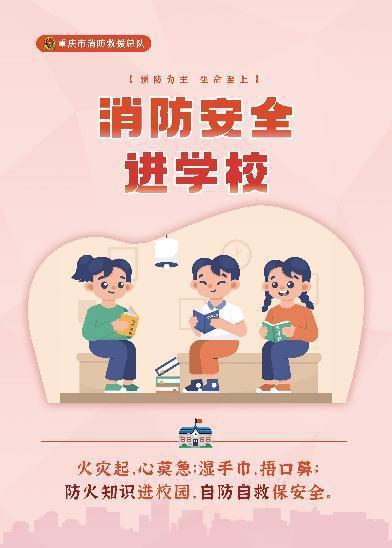 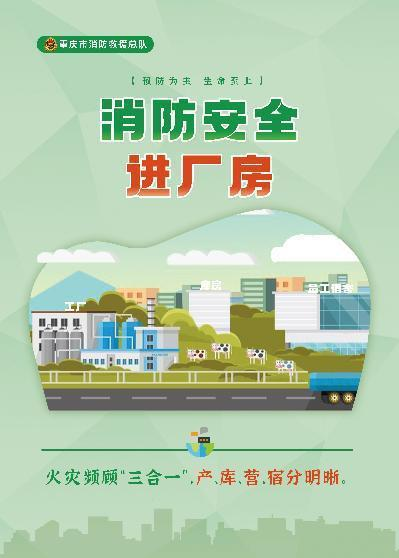 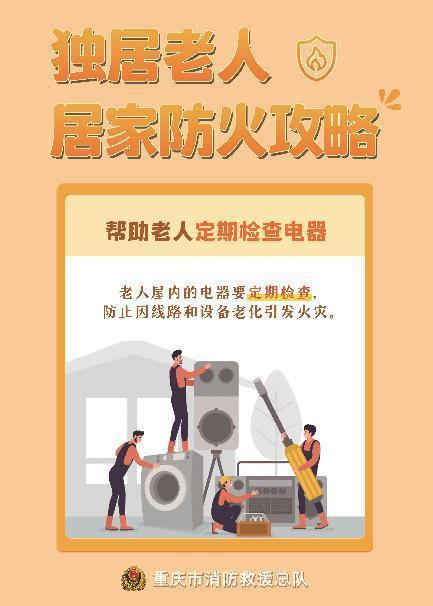 附件2消防宣传横幅警示标语勿忘火警119，危险时刻真朋友。今冬明春静悄悄，潜在危险系数高。公共场所随心游，先看消防逃生图。牢记安全出口处，火灾逃生救命路。家庭防火很重要，管好电源和气灶。离家外出仔细查，关掉煤气拉电闸。人走火灭煤气关，全家老少皆平安。防护栏上留扇窗，火灾逃生多条道。楼道畅通好习惯，危急时刻好疏散。防火减灾心有数，家中莫存爆炸物。火灾袭来要逃生，切勿贪恋财与物。发现火警快报告，说清地点门牌号。电动车充电有时限，六到八小时最安全。电器着火不用怕，快把电闸先拉下。学一分消防知识，多十分平安保障。燃气检漏需注意，远离明火是第一。电气线路定期检，长期使用必无险。节日家庭大清扫，火灾隐患找一找。小烟头，大隐患，别乱扔，保平安。火灾逃生不能挤，有序疏散才利己。逃生自救三件宝，毛巾绳子手电筒。火场烟雾最致命，湿巾捂住口和鼻。身陷火场莫跳楼，安全出口显神手。车内着火砸车窗，有序逃离莫乱闯。消防车道禁停车，影响救火要负责。一次火灾两行泪，三思隐患四季美。火灾面前莫着慌，报警逃生两不忘。防火没有旁观者，你我都是践行人。人人把好防火关，有备无患保平安消防器材勿乱拿，火灾逃生要靠它。用火用电把关好，火灾事故能减少。手拉手维护消防安全，心连心构筑和谐平安。疏散通道一路畅通，火灾逃生一路绿灯。防火宁可小题大做，查患切莫得过且过。家家户户管火种，日日夜夜保平安。不给消防添堵，请为生命让路。防火不分四季，时刻保持警惕。发现火灾莫袖手，赶快拨打119。附件3村镇“大喇叭”消防警示语1．草地、草堆附近禁止吸烟，防止未熄灭的烟头、火柴头引起火灾。农村中的芦苇田（荡）更要杜绝火源，严禁吸烟，以防火星火苗引发大火，特别是在收割时期，更要加倍防范。2．教育小孩不玩火，不要让小孩开煤气灶和液化石油气灶，家长外出的时候，不要把小孩锁在家中。教育小孩不要在架空线下和高压电线杆旁玩耍，以防电气火灾、电气事故和人员触电事故的发生。3．不要乱扔烟头、乱磕烟灰，不要把点燃的香烟放在易燃物上，不要躺在床上吸烟，不要在使用和存储汽油、煤油的场所、仓库、木工房、牲畜棚、枯草地等禁止吸烟的场所吸烟。4．严防天干物燥引发“野火”。不要在庄稼地、草垛、塑料大棚等附近焚烧香纸、燃放烟花爆竹。5．熏腊肉注意事项：选择空旷的地方，周围不要有易燃易爆物；要保证有人看守，要做到人走火熄或妥善隔离火源，及时消除火灾隐患；不要在住宅区域内的阁楼、楼顶、过道等地方熏烤肉制品，以防火灾或中毒；无人或睡眠情况下要停止熏烤，油要远离火源，防止因熏烤肉物滴油引发火灾。6．不要在院落、阳台、楼梯间、厨房外或火炉旁堆放杂物、木柴等易燃易爆物品；使用火炉、火炕时要对周围进行检查，防止灶膛火、烟囱火引燃周围可燃物，造成家庭火灾事故。7．农民朋友不要在大棚内吸烟；在给大棚采取防寒保暖措施时，要注意防火安全，不要在火源附近堆放可燃物；大棚的绑扎要固定严实，以防发生火灾时大风天气加速火势蔓延。8．冬季取暖要小心，电烤火炉不要一直开，严防超负荷用电，要做到人走断电、灭火源，以免造成电器线路老化，引发火灾事故。9．购买合格的烟花爆竹，燃放时遵守安全燃放规定。注意消防安全，家庭和单位配备必要的消防器材并掌握正确的使用方法。每个家庭都应制定消防安全计划，绘制逃生疏散路线图，及时检查、消除火灾隐患。10．购买家用电器产品时，要全方位了解和掌握产品性能和安全状况，不能只管使用，不问安全。11．遇有火情，请及时拨打119报警，正确报警要注意：讲清失火建筑的名称、地址、起火物质、火势大小以及有无人员被困，并留下姓名和联系方式，派专人在路口指引消防车到达起火地点。